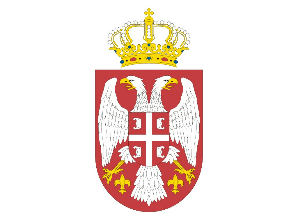 П Р И Ј А В АЗА УПИС УЧЕНИКАУ ДОПУНСКУ НАСТАВУ НА СРПСКОМ ЈЕЗИКУУ ШКОЛСКОЈ 2019/2020. ГОДИНИ* Овом пријавом се родитељ обавезује да ће његово дете редовно похађати допунску наставу на српском језику. Ученик може да буде исписан само на крају школске године уз писмену сагласност родитеља коју родитељ доставља наставнику.Датум: ____________________			__________________________Потпис родитељаРепублика СрбијаМИНИСТАРСТВО ПРОСВЕТЕ, НАУКЕ И ТЕХНОЛОШКОГ РАЗВОЈАБ е о г р а дАмбасада Републикe Србијe            Љубљана _______________________1.Презиме и име ученика2.Место и датум рођења3.Jединствени матични бр. ЈМБГ(из пасоша)4.Разред у редовној школи5.Назив и адреса редовне школе коју ученик/ца похађа6.Ученик/ца је прошле године похађао/ла наставу на српском језику(заокружити одговарајуће)даи завршио _____ разред(који)не7.Презиме и име родитељамајкаотац7.Презиме и име родитеља8.Адреса и телефон пребивалишта9.Телефон (мобилни/ фиксни) родитељамајкаотац9.Телефон (мобилни/ фиксни) родитеља10.Занимање родитеља (тачно занимање и степен стручне спреме)мајкаотац10.Занимање родитеља (тачно занимање и степен стручне спреме)